МИНИСТЕРСТВО ПРОСВЕЩЕНИЯ РОССИЙСКОЙ ФЕДЕРАЦИИ‌МИНИСТЕРСТВО ОБРАЗОВАНИЯ КРАСНОЯРСКОГО КРАЯ‌‌ ‌АДМИНИСТРАЦИЯ КОЗУЛЬСКОГО РАЙОНА КРАСНОЯРСКОГО КРАЯ‌​МБОУ" Козульская СОШ №1"РАБОЧАЯ ПРОГРАММА ВНЕУРОЧНОЙ ДЕЯТЕЛЬНОСТИ«ХИМИЯ В БЫТУ»для обучающихся 10 класса​‌ ‌​пгт. Козулька,‌ 2023Пояснительная запискаАктуальность и особенность программыСистема общего образования не всегда может обеспечить обучающихся таким уровнем образования, который будет достаточен для реализации их способностей в выбранной сфере деятельности. Программа внеурочной деятельности «Химия в быту» (далее — Программа) направлена на развитие и формирование у обучающихся целостного представления об окружающих веществах на основе полученных химических знаний. В ходе реализации Программы, обучающиеся совершенствуют свои умения и навыки в решении практических задач, что способствует развитию у них логического, инженерно- технического и экологического мышления. На примере химии, учащиеся получают представления о методах познания, характерных для естественных наук (экспериментальном и теоретическом)Предусмотренная Программой реализация межпредметных связей позволит обучающимся осуществить интеграцию имеющихся представлений в целостную картину мира, а практические занятия и проектная деятельность совершенствовать умения и навыки, необходимые для проведения исследования, сопоставления фактов, анализа полученных результатов, работы с приборами и реактивами.Владение знаниями о химических веществах могут обеспечить грамотное отношение к природе и к собственному здоровью без нанесения ущерба. Поэтому знание возможных последствий воздействия различного рода химических соединений на организм человека становится необходимым не только для врачей, но и для каждого человека.Знания, получаемые в школе по химии, возможно и необходимо грамотно применять и в повседневной жизни. Познавая основополагающие законы химии, обучающиеся знакомятся с составом и свойствами различных химических веществ, как естественным образом присутствующие в человеческом организме, так и при независимом внешнем воздействии. Школьники узнают, как именно эти вещества влияют на процессы жизнедеятельности организма и на саму жизнь человека - что полезно и в каких количествах, а что может оказывать отрицательное влияние.Программа «Химия в быту» знакомит обучающихся с комплексными проблемами и задачами, требующими синтеза знаний по ряду предметов (физика, биология, экология география, история)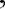 Экологические задачи: анализ изменений в окружающей среде и организация своего влияния на ситуацию, формирование бережного отношения к природеФизические задачи: изучение физических свойств веществ, физические методы анализа вещества.Исторические задачи: исторические сведения о влиянии химии на жизнь человека. Биологические задачи: изучение химического состава объектов живой природы.Информатика	поиск информации в Интернете, создание и оформление презентаций, работа в текстовых и табличных редакторах. Содержание Программы знакомит обучающихся с характеристикой веществ, окружающих нас в быту: вода, поваренная соль, пищевая сода, с веществами, из которых сделаны посуда, спички, карандаши, бумага, строительные материалы, автомобильная техника, лекарства и т. п.Такие темы как: «Вода», «Поваренная соль», «Спички», «Бумага» дают возможность актуализации экологических знаний обучающихся. Практические занятия способствуют формированию специальных умений и навыков работы с веществами и оборудованием.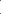 Проектные работы, тематика которых приводится в Программе, позволят сформировать у обучающихся умение самостоятельно приобретать и применять знания, а также развивают их творческие способности.Актуальность Программы обусловлена тем, что в учебном плане по предмету«Химия» отведено всего 2 часа в неделю в 8 и 9 классах и 1 час в 10 и 11 классах, что дает возможность сформировать у обучающихся только базовые знания по предмету. В тоже время возраст 15-17 лет является важным для профессионального самоопределения обучающихся. Возможно, что проснувшийся интерес к химии может влиять на выбор будущей профессии.Педагогическая целесообразность программыПедагогическая целесообразность Программы заключается в том, что в процессе обучения создаются условия к формированию у обучающихся целостной картины мира, воспитанию людей творческих и конструктивно мыслящих, готовых к решению нестандартных жизненных задач. На занятиях по Программе формируются умения безопасного обращения с веществами, используемыми в повседневной жизни, закладываются нормы здорового образа жизни. Знакомство обучающихся с химическими веществами, из которых состоит окружающий мир, позволяет раскрыть важнейшие взаимосвязи человека и различных веществ в среде его обитания.Отличительные особенности программыПрограмма имеет прикладную направленность и служит для удовлетворения индивидуального интереса обучающихся к изучению и применению знаний по химии в повседневной жизни. В Программе ставится задача необходимости обеспечить химическую грамотность в направлении сохранения здоровья, как залога успешности человека в жизни; дается понятие о лекарственных веществах и механизмах их действия на организм человека. Содержание Программы определяется с учетом возрастных особенностей обучающихся и их интересов в области познания мира, к самому себе, жизни в целом, а также с учетом психолого-педагогических закономерностей обучения и формирования естественнонаучных знаний и видов познавательной деятельности. Особое внимание уделяется формированию экологических знаний обучающихся.Цель и задачи программыЦель: формирование у обучающихся глубокого и устойчивого интереса к миру веществ и химических превращений, приобретение необходимых практических умений и навыков проведения экспериментов.Задачи:Обучающие:- расширение кругозора обучающихся;			- повышение их интереса к химии и развитие внутренней мотивации учения через формирование представлений о составе и свойствах химических веществ и материалов, окружающих человека в повседневной жизни и медицине;- расширение и углубление знаний  обучающихся о роли химических элементов и  их соединений в  жизнедеятельности организма, о важнейших химических превращениях,  лежащих в основе метаболизма, о применении в	 медицине некоторых неорганических и органических веществ;	 - расширение и углубление знаний обучающихся по овладению основами методов познания, характерных для  естественных наук (наблюдение, сравнение, эксперимент, измерение); - подготовка обучающихся, ориентированных на химический профиль обучения, к усвоению материала повышенного уровня сложности по химии. Развивающие:- формирование специальных умений и навыков работы с химическими веществами и материалами в быту и использования полученных знаний на практике;	- развитие творческих способностей и умений учащихся самостоятельно приобретать и применять знания на практике. Воспитательные:- воспитание экологической грамотности и химической культуры при обращении с веществами воспитание эмоционально- ценностного отношения к окружающему миру; - ориентация на выбор химико-биологического профиля.Адресат программыПрограмма актуальна для обучающихся 9, 10, 11 классов (15-17 лет). На обучение по Программе принимаются все желающие, имеющие базовые знания по химии и не имеющие противопоказаний по здоровью.Формы и режим занятий. Формы организации учебного занятия:- лекционно-семинарское занятие; - практическое занятие;- беседа; - конференция;	- игра.Формы организации образовательного процесса - групповая, индивидуальная.Содержание программы предполагает разнообразные виды деятельности обучающихся: беседы, дискуссии, практические и лабораторные работы, самостоятельные проектные работы с использованием различных источников информации.Групповая (беседа эвристическая, защита проектов, лабораторное занятие, лекция, олимпиада, открытое занятие, практическое занятие, презентация, семинар)Индивидуальная (наблюдение, отработка навыков решения практических задач)Лекционно-семинарская форма проведения учебных занятий позволяет расширить и углубить знания о химических веществах, применяемых в быту, строительстве, медицине и т.д. Семинары способствуют повышению уровня самостоятельности обучающихся в усвоении материала и при работе с дополнительными источниками информации. Практические занятия способствуют формированию специальных умений и навыков работы с химическими веществами и оборудованием. Создание проектных работ по отдельным темам программы позволяют развить творческие способности, сформировать у обучающихся умения самостоятельно приобретать знания.Интеграция: программа углубляет знания по биологии, химии, экологии медицины, психологии. Итогом усвоения программы является защита проекта.Режим занятий: 1раза в неделю.Срок реализации программыСрок реализации программы 1 год. Общее количество учебных часов, запланированных на весь период обучения: 34 часов.Планируемые результаты освоения программыОбразовательные результаты:После завершения обучения по Программе обучающиеся будут знать: состав, свойства, области применения наиболее распространѐнных веществ и материалов и уметь применять их по назначению, соблюдая правила безопасного обращения с ними; роль химических элементов и их соединений в жизнедеятельности организма; важнейшие химические превращения, лежащие в основе метаболизма; некоторые неорганические и органические вещества, применяемые в медицине. После завершения обучения по программе обучающиеся будут уметь: составлять схемы основных круговоротов биогенных элементов в природе, обосновывать роль каждого в сохранении природного равновесия, анализировать причины и последствия его нарушения; проводить химический эксперимент по обнаружению катионов и анионов в растворах;-соблюдать правила безопасности при обращении с лекарственными веществами и средствами бытовой химии-составлять отчет о проделанном эксперименте,-применять вещества по назначению,-решать задачи различной степени сложности: как типовые, так и комплексные;-развивать собственную инициативу и познавательную активность при решении различных вопросов и проблем в химии.Для мониторинга результативности образовательного процесса по Программе«Химия в быту» используются следующие виды контроля:- предварительный контроль (проверка знаний учащихся на начальном этапе освоения Программы) – входное тестирование;- текущий контроль (в течение всего срока реализации Программы) итоговый;	- контроль (заключительная проверка знаний, умений, навыков по итогам реализации программы).Содержание программы
ЛитератураАликберова Л.Ю., Н С. Рукк. Полезная химия. - М.: Дрофа, 2005.Артамонова И.Г. Сагайдачная В В. Практические работы с исследованием лекарственных препаратов и средств бытовой химии. Химия в школе, 2002 9, с. 73-76.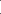 Артеменко А И. Удивительный мир органической химии. - М. Дрофа, 2005Дворкин, ЛИ Строительные минеральные вяжущие материалы. - М.: ИнфраИнженерия, 2011. - 544 с.Денисова В.Н. Дом без химии. - М.: Рипол Классик, 2014 г.- 256 с.Егоров А.С., Иванченко Н.М., Шацкая К.П. Химия внутри нас. - Ростов-на- Дону Феникс, 2004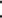 Ледовская Е.М. Металлы в организме человека. Химия в школе, 2005, № 3, с. 4447.Макарова Н.А. Валеология и органическая химия. - М.: ”Эверестхимия“ 1997Макаров К А. Химия и медицина. М.: Просвещение, 1981Мир химии. СПб, М.: М-Экспресс, 1995Новошинскией И.И., Новошинская Н С. Химия 10. - М.: Русское слово, 2008г.Новошинскией И.И., Новошинская Н.С., Химия 11. - М.: Русское слово, 2008г.Попов, В. А. Многоликая химия кн. для учащихся / В. А. Попов, А. С. Семенов, Г. Д. Харлампович - М.: Просвещение, -1992. -159 сСкуднова Л.Г. Экология жилища и здоровья человека. Химия (ИД «Первое сентября»), 2009, .№12, 15, 19Скурихин И.М., Нечаев А.П. Всѐ о пище с точки зрения химика. - М.: Высш. шк. 1991. -288 с.Ширшина НВ. Химия: проектная деятельность.- Волгоград: «Учитель, 2007.СОГЛАСОВАНОзам.директора по УВР________________________ Лобзенко Г.В. от «31» августа 2023 г.УТВЕРЖДЕНОдиректор МБОУ "Козульская СОШ№1"________________________ Николаева Н.А.118 от «31» августа 2023 г.Название разделаКоличество часовКоличество часовКоличество часовФорма аттестации / контроляНазвание разделаВсегоТеорияПрактикаФорма аттестации / контроляВводные занятияВводные занятия3211История взаимоотношений человека и природы211Входное тестирование2Свойства веществ211Тестирование / отчет по практической работе3Почему и как протекают химические реакции211Тестирование / отчет по практической работе4Вода211Тестирование / отчет по практической работе5Чистые вещества и смеси в жизни211Тестирование / отчет по практической работе6Поваренная соль и сахар211Тестирование / отчет по практической работе7Химия пищи211Тестирование / отчет по практической работе8Спички211Тестирование / отчет по практической работе9Бумага211Тестирование / отчет по практической работе10Химия и строительство11Тестирование11Химия и медицина22Тестирование12Химия и транспорт11Тестирование 13Химия и чистота в доме11Отчет по практической работе14Химия и косметические средства22Отчет по практической работе15Химия и планета Земля11Тестирование16Научно-исследовательская проектная деятельность523Защита проекта